Order of WorshipIntroit:	“Majesty, Worship His Majesty” VIP# 54  - Saxthorpe Choristers
Call to Worship	Leader:	You who through worship would find God know that God at this very hour is seeking you. Lay before Him now a mind open to all truth, a spirit attuned to the whisper of the still small voice, a heart responsive to the cries of the human needs, and a will committed to the walking of His way; then you shall go forth a soul renewed, exalted, ennobled, for our Great God is a giver supreme (The Ministers Service Handbook).Opening hymn # 28 VIP: “Praise to the Lord, the Almighty”PRAYERS OF ADORATIONGracious God, we magnify your holy name recognizing that you are the citadel of our thoughts, the foundation of our character and the spring from which comes the water of life. We humbly exalt and praise you as we expose our souls and pursue refreshment from you. Merciful Lord, we are filled with awe and adoration as you have promised power to those whose lives are attuned to you and dedicated to serving your Kingdom. Heavenly Father, in your great wisdom you ordained this day for worship and rest, but we come before you to rest not only from the routine of work, but also from selfish cares, from groundless fears and burdensome sins in order that we may be completely refreshed through Jesus Christ our Lord Amen.PRAYER OF CONFESSIONLoving Father, whose mercy is from everlasting to everlasting and over all Thy work, we confess that we have been unworthy of the least of your gifts. Day after day we have offended you in thought, word and deed. We have dishonored your name by our carelessness have prevented your purposes for ourselves and others from being fulfilled. We recall promises we have failed to keep and excuses we have fashioned for not following your commands. We seek your forgiveness and mercy not through any merit of our own, but through the merit and meditation of Jesus Christ your son, our Saviour who lived and died and rose again for our salvation. AmenAssurance of PardonL. If we claim to have no sin, we deceive ourselves and the truth is not in us. But if we confess our sins, God is faithful and just to forgive us and cleanse us from all unrighteousness and our sins are forgiven. Respond: 	Amen.	Thanks be to GodYoung Adults Focus: Sis. Modesta Burke-Goldson	Hymn #201 VIP: “My Hope is built on nothing less”Ministry in Dance – Sis Michelle Goldson, Sis Mikaela Goldson and          	             Sis Rachel GoldsonMINISTRY OF THE WORDCollectAlmighty God, give us grace to cast away the works of darkness and to put on the armour of light, now in the time of this mortal life, in which your Son Jesus Christ came to us in great humility; that on the last day, when he shall come again in his glorious majesty to judge the living and the dead, we may rise to the life immortal; through him who is alive and reigns with you, in the unity of the Holy Spirit, one God, now and forever. Amen.Epistle: Romans 8: 31-39 	-	Sis Carole WhyteGospel: St. Mark 11:22-25 	-	Bro. Ian-Keith GoldsonMinistry in Song 		-	Bro. Leslie FrancisMESSAGE 		-	Bro. Ian-Keith GoldsonHymn  #415 VIP:    “Tis so sweet to trust in Jesus”ANNOUNCEMENTS, TITHES & OFFERINGBLESSING OF OFFERINGSINTERCESSORY PRAYERS	-  	Bro. Ian-Keith GoldsonTHE LORD’S PRAYERHymn # 211 VIP:  “What a fellowship, what a joy divine”BenedictionNow to him who is able to keep you from falling and to present you without blemish before the presence of his glory with rejoicing, to the only God, our Saviour through Jesus Christ our Lord, be glory, majesty, dominion and authority, before all time now and forever. Amen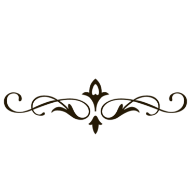 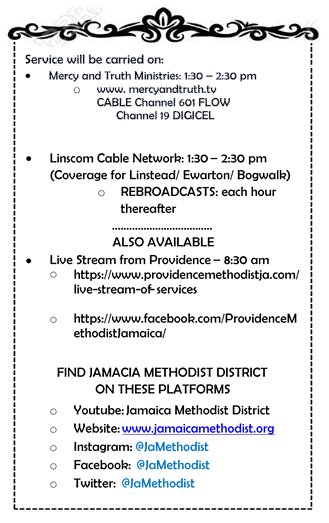 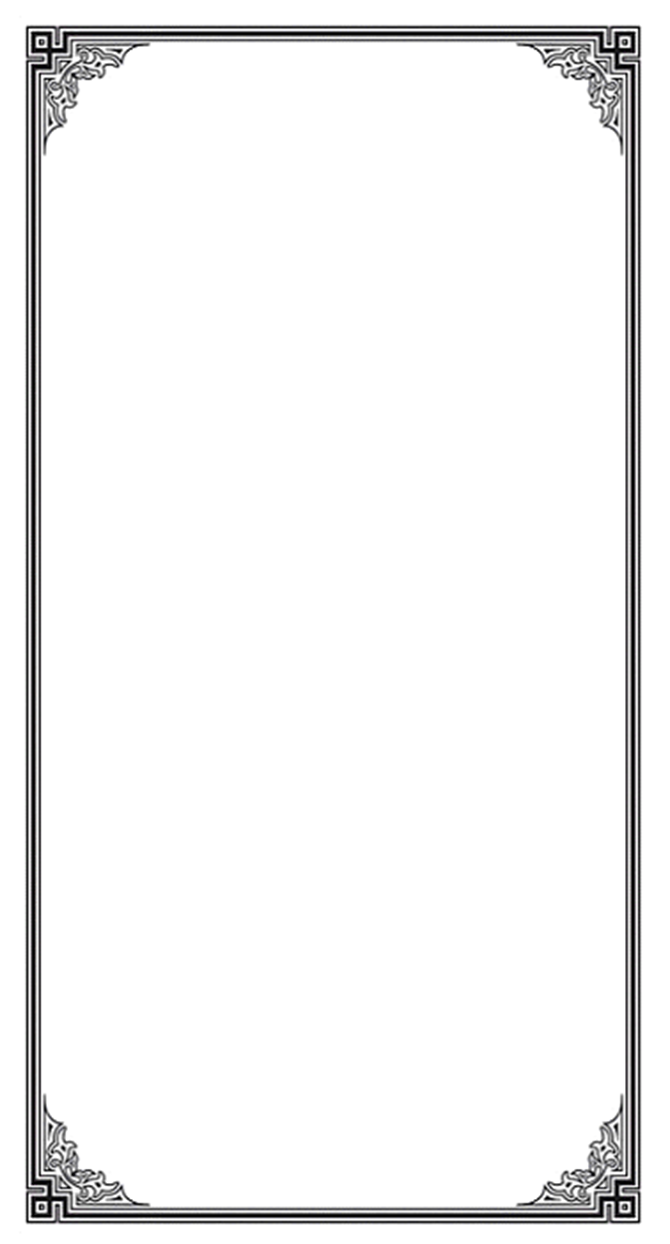 The Methodist Church in the Caribbean 
                 and the Americas (MCCA)Jamaica District      METHODIST VOICES IN WORD AND SONG      TELEVISION MINISTRY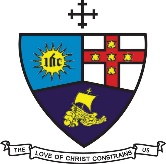 1st  Lord’s Day of AdventSunday, November 29, 2020SERVICE OF WORD 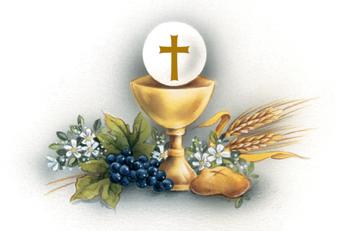 Officiating Clergy:Preacher: 	Bro. Ian-Keith Goldson		(Western St. Andrew Circuit)
Liturgist:  	Sis. Khadene Foote		(Western St. Andrew Circuit)Organist:	Sis. Melrose Davies
	Choristers:	Sis. Yvonne BrownSis. Lucette CargillSis. Valerie Hinds
Sis. Marie Miller
Sis. Yvonne Patterson
Bro. Nigel HayeBro. David Darlington
			District Bishop:  		Rev’d Christine Gooden BengucheDistrict Secretary:  	Rev’d Dr. Wayneford McFarlane             A warm welcome to all worshippers!